Ottawa Lapidary & Mineral Club (OLMC)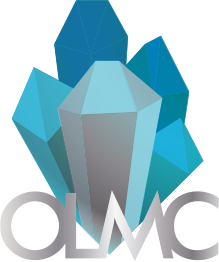 Ottawa, Ontario (613) 700-4367Member Consignment Form for Auction of May 2023                                                                                Theme: Spring Cleaning May 20th-May 27th, 2023Section 1: Limit of 5 auction and 5 buy it now items per member (consignment items) Disclaimer: Participants are responsible to declare any revenue to the CRA and deduct applicable taxes. More information here: https://www.canada.ca/en/revenueagency/services/tax/individuals/topics/about-your-tax-return/tax-return/completing-a-tax-return/personal-income/reporting-income.html 2023 members who have not renewed their memberships will be required to pay their membership fees and fill out the attached membership form or fill it at the end of our newsletter here: http://www.olmc.ca/news/mar23.pdfThe deadline to submit the forms and drop off the consignment items at Kerry’s May 13th, 2023.Name of SellerEmail AddressName of itemFile Name of Picture Date of Delivery(email us for instruction)Date of Delivery(email us for instruction)Item type (Mineral Specimens, Lapidary Slab, Cabochons, Faceted Gemstones, Jewelry, other)Item type (Mineral Specimens, Lapidary Slab, Cabochons, Faceted Gemstones, Jewelry, other)Buy it now or Auction Item Buy it now or Auction Item Member Item or Club Donation Member Item or Club Donation Starting Bid/ Buy it Now price ($CAD) Starting Bid/ Buy it Now price ($CAD) Item Description (Dimensions, features, locality, country of origin, etc.) Item Description (Dimensions, features, locality, country of origin, etc.) Item Description (Dimensions, features, locality, country of origin, etc.) Item Description (Dimensions, features, locality, country of origin, etc.) 